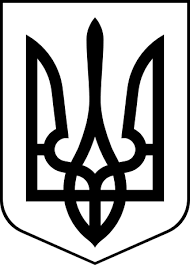 ЗДОЛБУНІВСЬКА МІСЬКА РАДАРІВНЕНСЬКОГО РАЙОНУ РІВНЕНСЬКОЇ ОБЛАСТІвосьме скликанняР І Ш Е Н Н Я	Проектвід 02  листопада 2022  року 							              № 17Про  затвердження Протоколу від 26.09.2022 постійної комісії з питань містобудування, земельних відносин та охорони навколишнього середовища щодо розгляду звернення громадянина Клічука Валентина Петровича	Керуючись   статтями 12, 118, 121, 158, 159 Земельного кодексу України,  статтею 26 Закону України «Про місцеве самоврядування в Україні», та взявши до уваги інформацію начальника відділу з питань землекористування Здолбунівської міської ради - Данилюка Олександра Григоровича, міська радаВ И Р І Ш И Л А:Затвердити Протокол  від 26.09.2022 постійної комісії з питань містобудування, земельних відносин та охорони навколишнього середовища стосовно розгляду звернення громадянина  Клічука Валентина Петровича щодо безпідставного непогодження суміжної межі громадянином Клічуком Віктором Петровичем, який є власником суміжної земельної ділянки  при виготовленні технічної документації із землеустрою щодо встановлення (відновлення) меж земельних ділянок в натурі (на місцевості) громадянину  Клічуку Валентину Петровичу для ведення особистого селянського господарства  в селі Глинськ.Міський голова                                                           		 Владислав СУХЛЯК